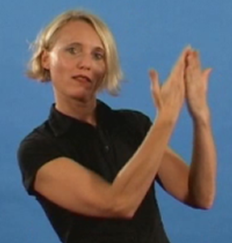 8.	Don Bosco 1858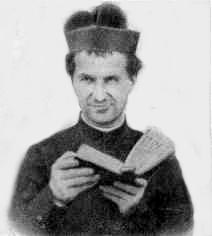 Was hat Don Bosco toll gemacht? Male oder schreibe: